Annumpa Luma: Locutor de claves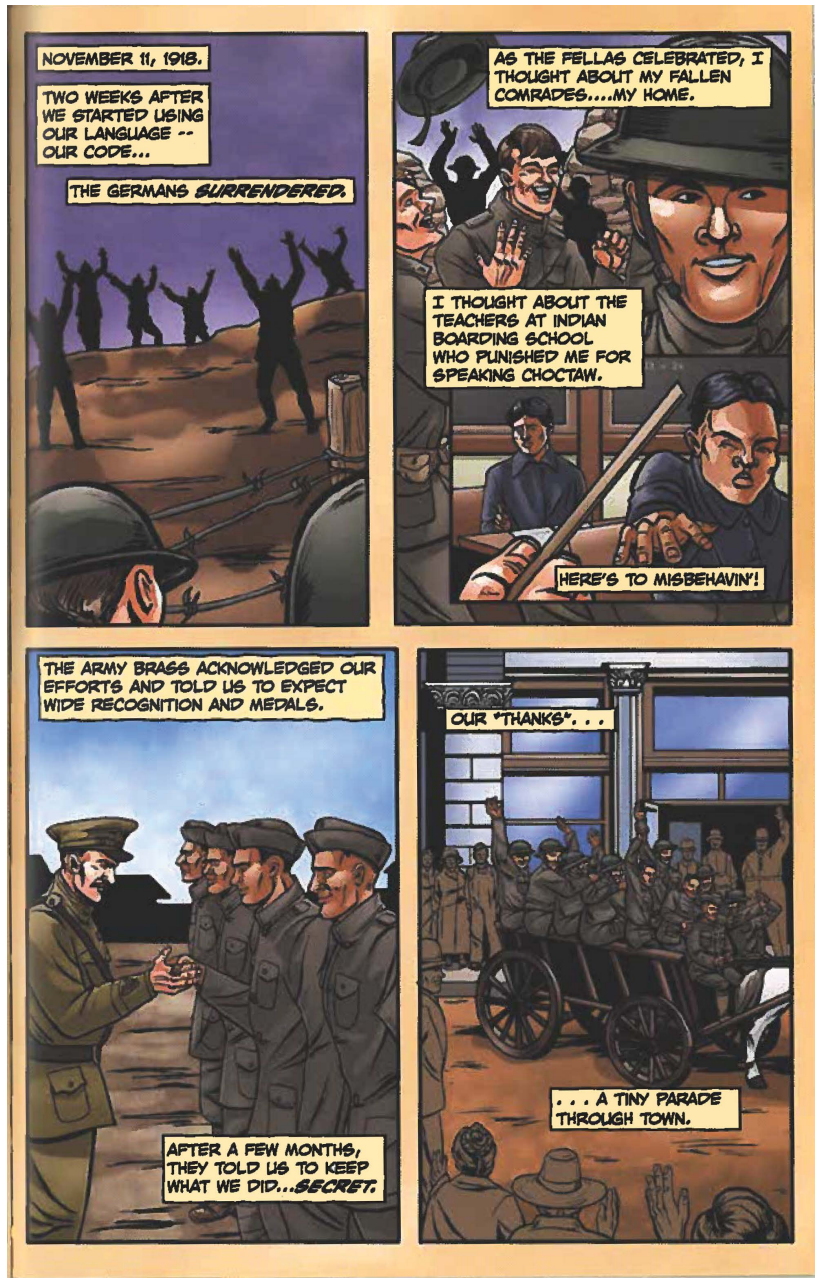 Starr, A. & Miner, J. (Eds.). (2016. Annumpa Luma:  Code Talker. En Tales of the Mighty Code Talkers (Vol. I). Native Realities LLC. Adaptado con permiso. 